ОСНОВНО УЧИЛИЩЕ “СВ. СВ. КИРИЛ И МЕТОДИЙ”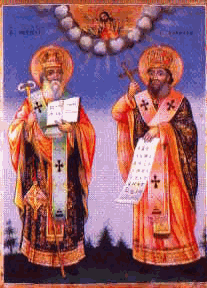 6600 гр. Кърджали                                                                                      директор: 0361/ 6 53 97гр. Кърджали,                                                                       тел./факс: 0361/6 59 26, 0361/2 27 33ул. “Ген. Чернозубов” № 19                   web: www.svetii-kardjali.org ; e-mail ou_svetii_kj@abv.bg                                                                  УТВЪРЖДАВАМ:                                                                        ДИРЕКТОР:                                                                                                                    МАРИЯНА ПЕЕВАГРАФИКЗА ПРОВЕЖДАНЕ НА ИНОВАТИВНИ УРОЦИ ПО ПРИРОДНИ НАУКИ и ТЕХНОЛОГИИВ V, VI и VII класУЧЕБНА 2022-2023 ГОДИНАИзготвил:Яна Милушева№СрокТемаКлас1.I срокСтроеж на веществата -– Бинарен урок по Човекът и природата и Технологии и предприемачествоV„А“2.I срокЗемята и Слънчевата система - Бинарен урок по Човекът и природата и Информационни технологииV„А“3.I срокВидове вещества и градивни частици - Бинарен урок по Човекът и природата и Информационни технологииVI „А“4.II срокРитъмът на моето сърце. Кръвоносна система – Бинарен урок по Човекът и природата и МузикаVI „А“5.II срокЗакономерности в Периодичната система – Географско пътешествие по ПС - бинарен урок по Химия и ООС и География и икономикаVII „А“